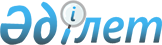 О делении территорий Мангистауской области на зоны
					
			Утративший силу
			
			
		
					Постановление акимата Мангистауской области от 10 июля 2017 года № 176. Зарегистрировано Департаментом юстиции Мангистауской области 15 августа 2017 года № 3408. Утратило силу постановлением акимата Мангистауской области от 6 июня 2022 года № 83
      Сноска. Утратило силу постановлением акимата Мангистауской области от 06.06.2022 № 83 (вводится в действие по истечении десяти календарных дней после дня его первого официального опубликования).
      Примечание РЦПИ.
      В тексте документа сохранена пунктуация и орфография оригинала.
      В соответствии с Законами Республики Казахстан от 23 января 2001 года "О местном государственном управлении и самоуправлении в Республике Казахстан", от 10 июля 2002 года "О ветеринарии" и приказом исполняющего обязанности Министра сельского хозяйства Республики Казахстан от 31 декабря 2009 года № 767 "Об утверждении Правил деления территории на зоны" (зарегистрирован в Реестре государственной регистрации нормативных правовых актов за № 6027)акимат области ПОСТАНОВЛЯЕТ:
      1. Территории нижеследующих районов и городов отнести к благополучной зоне с вакцинацией – по оспе (овец и коз) - территории Бейнеуского, Мангистауского, Мунайлинского, Тупкараганского районов;
      по пастереллезу (все виды животных) – территории Бейнеуского, Каракиянского, Мангистауского, Мунайлинского, Тупкараганского районов;
      исключен постановлением акимата Мангистауской области от 25.06.2018 № 156 (вводится в действие по истечении десяти календарных дней после дня его первого официального опубликования).


      по сибирской язве(все виды животных) – территории городов Актау, Жанаозен, Бейнеуского, Каракиянского, Мангистауского,Мунайлинского, Тупкараганского районов;
      по бешенству (все виды животных) – территории городов Актау,Жанаозен,Бейнеуского,Каракиянского, Мангистауского,Мунайлинского, Тупкараганского районов;
       по чуме (верблюды) - территории городов Актау, Жанаозен, Бейнеуского, Каракиянского, Мангистауского,Мунайлинского, Тупкараганского районов;
      по эмфизематозному карбункулу(крупный рогатый скот) - территории городов Актау, Жанаозен, Бейнеуского,Каракиянского,Мангистауского, Мунайлинского,Тупкараганского районов;
      по нодулярному дерматиту (крупный рогатый скот) - территории городов Актау, Жанаозен, Бейнеуского, Каракиянского, Мангистауского, Мунайлинского и Тупкараганского районов.
      Сноска. Пункт 1 с изменениями, внесенными постановлениями акимата Мангистауской области от 25.06.2018 № 156 (вводится в действие по истечении десяти календарных дней после дня его первого официального опубликования); от 30.10.2020 № 194 (вводится в действие по истечении десяти календарных дней после дня его первого официального опубликования);.


      2. Другие (кроме вышеназванных) территории Мангистауской области отнести к благополучной зоне без вакцинации.
      3. Государственному учреждению "Управление ветеринарии Мангистауской области" (Хамиев Ш.С.) обеспечить официальное опубликование данного постановления в Эталонном контрольном банке нормативных правовых актов Республики Казахстан и в средствах массовой информации, размещение на интернет–ресурсе акимата Мангистауской области.
      4. Контроль за исполнением настоящего постановления возложить на заместителя акимаМангистауской области Амиржанова Р.М.
      5. Настоящее постановление вступает в силу со дня государственной регистрации в органах юстиции и вводится в действие по истечении десяти календарных дней после дня его первого официального опубликования.
       "СОГЛАСОВАНО"
      Аким города Актау
      Трумов С.У.
      "10" июля 2017 г.
      Аким Бейнеуского района
      Азирханов Б.А.
      " 10" июля 2017 г.
      Аким города Жанаозен
      Абилов Е.Ж.
      " 10" июля 2017 г.
      Аким Каракиянского района
      ДауылбаевА.К.
      " 10" июля 2017 г.
      Исполняющий обязанности руководителя
      государственного учреждения "Мангистауская
      областная территориальная инспекция
      Комитета ветеринарного контроля и надзора
      Министерства сельского хозяйства
      Республики Казахстан"
      Маркабаев Б.А.
      " 10" июля 2017 г.
      Аким Мангистауского района
      АйтуаровЖ.К.
      " 10" июля 2017 г.
      Исполняющий обязанности руководителя
      государственного учреждения "Управление
      ветеринарии Мангистауской области"
      Кушкинбаев И.А.
      " 10" июля 2017 г.
      Аким Мунайлинского района
      ТажибаевН.Т.
      " 10" июля 2017 г.
      Аким Тупкараганского района
      АсауовТ.Т.
      " 10" июля 2017 г.
					© 2012. РГП на ПХВ «Институт законодательства и правовой информации Республики Казахстан» Министерства юстиции Республики Казахстан
				
      Аким области

Е. Тугжанов
